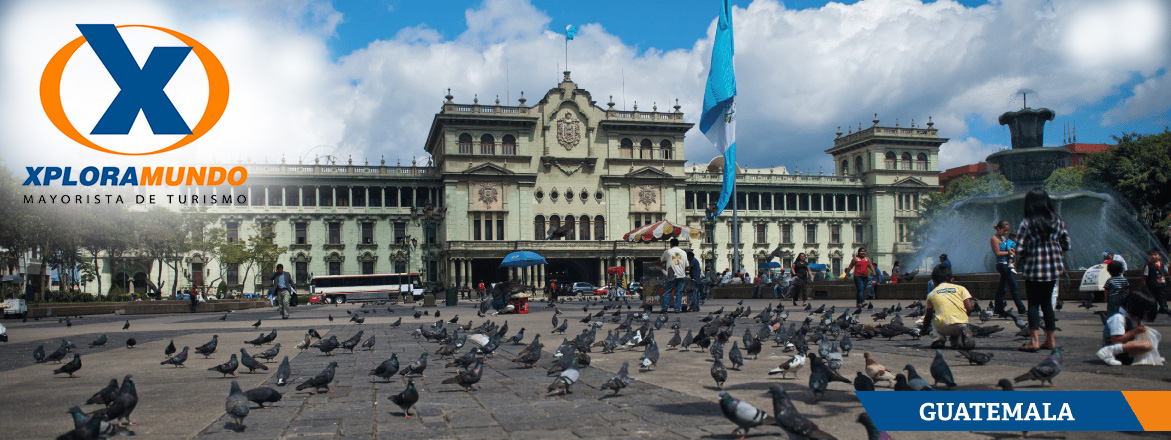 GUATEMALA ENCANTADORA 202008 Días / 07 NochesOPERA TODOS LOS MARTES O VIERNESNO OPERA PARA EPOCA DE SEMANA SANTA Y FIN DE AÑOITINERARIO: Día 1.	Martes o ViernesCiudad de Guatemala Recibimiento y traslado al hotel en  Ciudad de Guatemala. Alojamiento Día 2.	Miércoles o Sábado Antigua Guatemala / Iximché /  Panajachel.Desayuno. Los pasajeros serán recogidos en su hotel. Partiendo hacia el altiplano, hacemos una parada y visitamos Iximché, sitio arqueológico situado en el municipio de Tecpán, Guatemala. Fue la primera capital del reino de Guatemala. Sus vestigios se encuentran en un bosque de pinos característico de las tierras altas de Guatemala. Luego continuamos hacia el majestuoso Lago de Atitlan, resto de la tarde libre. Alojamiento Día 3.	Jueves o Domingo Panajachel / Chichicastenango / Panajachel Desayuno. Bien temprano los pasajeros serán trasladado hacia Chichicastenango, donde conocerán la iglesia de Santo Tomas, construida hace mas de 400 años, en su interior podrán apreciar la mezcla del misticismo y el catolicismo, asi también podrán conocer el mercado de Chichicastenango, el mas grande de la region. Este mercado únicamente se lleva a cabo Jueves ó Domingo. Luego traslado a Panajachel. Tarde Libre.  Alojamiento Día 4.	Viernes o Lunes Panajachel / Santiago Atitlán /  Antigua Guatemala Desayuno. Por la mañana nos embarcamos en lancha pública para iniciar un lindo recorrido por el lago hasta llegar a Santiago Atitlan, uno de los pueblos que se encuentran alrededor del lago. Sus habitantes se caracterizan por la habilidad para las artes, manifestada en cuadros primitivistas al óleo y témpera, que representan bellos paisajes del majestuoso lago y algunas estampas de la vida cotidiana. Al finalizar retorno a Panajachel y traslado a la Ciudad de Guatemala. Alojamiento Día 5.	Sabado o MartesAntigua Guatemala Desayuno. Los pasajeros serán recogidos en su hotel a la hora asignada para conocer la Plaza Mayor, una Fábrica de Jade, la Iglesia de la Merced, San Francisco y Catedral. Por la tarde visita al poblado de San Antonio Aguas Calientes y San Felipe de Jesús, así como a la primera Catedral de Guatemala en Ciudad Vieja. Luego serán trasladados al hotel donde se hospedan. Día 6.	Domingo o Miercoles Antigua Guatemala - Flores Desayuno. Mañana  Libre. Los pasajeros pueden visitar por su cuenta la Ciudad de Antigua Guatemala. Por la tarde traslado al aeropuerto Internacional para abordar el vuelo hacia Flores (Boleto aéreo No Incluido). Recibimiento en el aeropuerto de Flores y traslado al hotel. Alojamiento.Día 7.  Lunes o JuevesFlores – Tikal – Ciudad de Guatemala.Desayuno. Traslado del hotel hacia el sitio arqueológico de Tikal, sin duda una de las ciudades mas importantes de los Mayas, Almuerzo Incluido. (bebidas no Incluido). Por la tarde traslado al aeropuerto de Flores, donde abordaran el vuelo hacia Ciudad de Guatemala. (Boleto aéreo No Incluido), Recibimiento en el aeropuerto Internacional La Aurora y traslado al hotel. Alojamiento.Día 8.	Martes o Viernes Ciudad de Guatemala 	Desayuno. Tiempo libre hasta la hora que tengan que ser trasladados al Aeropuerto Internacional.Fin de nuestros servicios.PRECIOS DEL BOLETO AÉREO INTERNOPRECIOS POR PERSONA EN US$.APLICA PARA PAGO EN EFECTIVO, CHEQUE O TRANSFERENCIAVIAJANDO MÍNIMO 2 PASAJEROSINCLUYE:2 Noches de alojamiento en Antigua Guatemala.2 Noche de alojamiento en Panajachel.2 Noche de alojamiento en Antigua Guatemala.1 Noche de alojamiento en Flores7 Desayunos americanos.1 almuerzo servido dentro del Parque Nacional de Tikal. (No Incluye Bebidas).Admisiones a los lugares a visitar.Guía especializado en todo el recorrido.Bus de turismo con aire acondicionado.Servicio en regular.Impuestos Ecuatorianos: IVA, ISD.Impuestos Hoteleros.PROGRAMA NO INCLUYE:NO INCLUYE TICKETS AEREOS.Precio sujeto a cambio sin previo aviso.Comidas y bebidas no mencionadas en el itinerario.Seguro de Viaje.Propinas (Maleteros, Guía, Restaurantes, etc.)Impuesto de Salida de Flores hacia Ciudad de Guatemala US 3.00 por persona**Para nosotros es un placer servirle**Linea AereaRutaPrecio neto por personaTAGGuatemala – Flores – Guatemala313AviancaGuatemala – Flores – Guatemala326HOTELCATEGORIASGLDBLTPLCHLCiudad de Guatemala: Hotel Stofella
Antigua Guatemala:  Hotel Panchoy
Lago de Atitlan:  Hotel Regis
Flores: Del PatioTURISTA (3*)1057831765545Ciudad de Guatemala:  Hotel Tikal Futura
Antigua Guatemala: Hotel Soleil Antigua
Lago de Atitlan: Porta del Lago
Flores: Casona del LagoPRIMERA (4*)1323931838612Ciudad de Guatemala:  Hotel Barcelo
Antigua Guatemala: Hotel Camino Real Antigua
Lago de Atitlan: Hotel Atitlan
Flores: Hotel Camino real TikalLUJO (5*)179611701077765